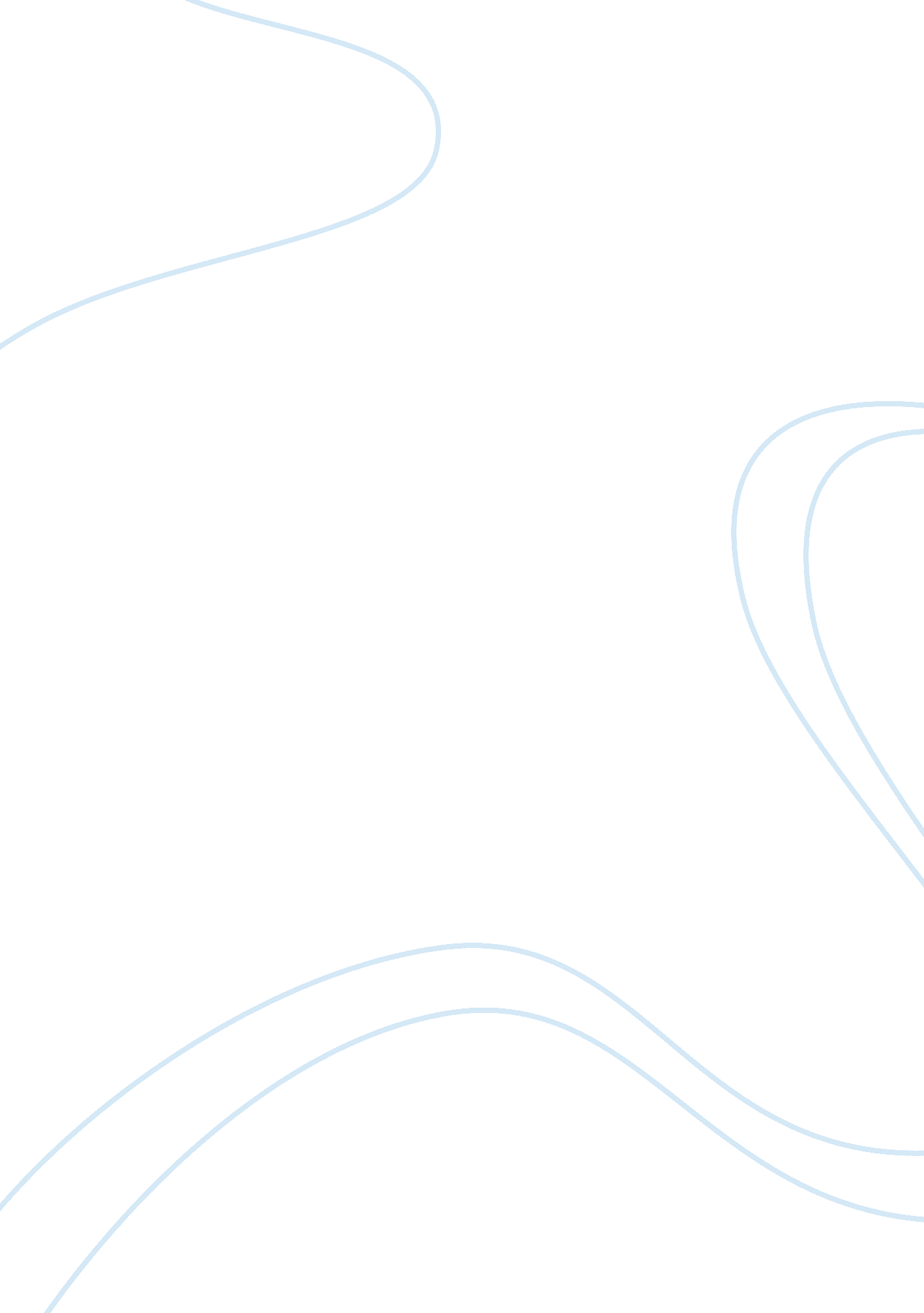 Population problems in bangladeshSociology, Population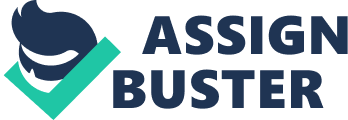 [pic] Assignment On Population Problems in bangladesh Submitted To: Halimur R. khan, Ph. D. Professor FBA Eastern University Submitted By: Name | ID | | Dewan Abdullah | 101200205 | | Jannatul Ferdaous | 101200214 | | Tanzila Afrin | 101200004 | | Shahina Akter | 101200211 | Faculty of Business Administration Submission: 11/05/2011 Terms of Reference May 11, 2011 Halimur R. khan, Ph. D. , Professor Faculty of Business Administration, Eastern University Sir, The report at your hand is on “ population problem in Bangladesh”. You assign us to prepare this report as a part of the BusinessCommunication(BUS-201) course requirement. While preparing this report, we have tried to follow your instructions given in the class. We believe our report contains information help us to make a clear recognize about “ population problem in Bangladesh”. We really enjoyed doing such a challenging report. If you have further queries regarding this paper, we gladly remain stand by whenever you ask for it. Finally, we are grateful to you for giving us a nice opportunity to work on this report, which we have considered as a great chance for us to develop our analytical skills. Sincerely yours, Dewan Abdullah Jannatul Ferdaous Tanzila Afrin Shahina Akter [pic] 1. Introduction: Today more than a billion people live in the areas richest in species diversity and the most threatened by human activities. The world’s population is now more than 6. billion and continues to grow by 83 million people per year. During the last half-century, the world’s population more than doubled. Between 1960 and 2010, the world population rose from 3 billion to 6. 8 billion. In other words, there has been more growth in population in the last fifty years than the previous 2 million years that humans have existed. Currently the rate of population increase is 1. 2% per year, which means the planet’s human population is on a trajectory to double again in 58 years. The planet's major renewable natural resources—its fresh water, fisheries and forests—are already strained, and our atmosphere has been dramatically alter. Based on these trends, it is clear that the 21st century will witness even greater pressures on natural resources—with the poorest among us often paying the greatest price. Thomas Malthus believed that natural rates of human reproduction, when unchecked, would lead to geometric increases in population: population would grow in a ratio of 2, 4, 8, 16, 32, 64 and so on. However, he believed thatfoodproduction increased only in arithmetic progression: 2, 4, 6, 8, 10. It seemed obvious to him that something had to keep the population in check to prevent wholesale starvation. He said that there were two general kinds of checks that limited population growth: preventative checks and positive checks. Preventative checks reduced the birth rate; positive checks increased the death rate. Despite sustained domestic and international efforts to improve economic and demographic prospects, Bangladesh remains a developing nation, in part due to its large population. Its per capita income in 2006 was US$2300, compared to the world average of $10, 200. Recent (2005–2007) estimates of Bangladesh's population range from 142 to 159 million, making it the 8th most populous nation in the world. With a land area of 143, 998 square kilometers (55, 600 square miles, ranked 94th), the population density is remarkable. A striking comparison is offered by the fact that Russia's population is only slightly smaller. Bangladesh boasts the highest population density in the world, excluding a handful of microstates. Bangladesh's population growth was among the highest in the world in the 1960s and 1970s, when the country grew from 50 to 90 million people, but with the promotion of birth control in the 1980s, the growth rate slowed. The total fertility rate is now 3. 1 children per woman, compared with 6. 2 three decades ago. The population is relatively young, with the 0–25 age group comprising 60%, while 3% are 65 or older. Bangladesh remains among the poorest nations in the world. Many people are landless and forced to live on and cultivate flood-prone land. Nearly half of the population lives on less than 1 US$ per day. BANGLADESH had one of the highest rates of population growth in the world. Bangladesh is among the poorest Asian countries. GNP per capita, now at $170, has grown very little since 1970 and is still among the lowest in the world. Rural people--90 percent of the population--have seen increasing landlessness and economic dislocation. Underemployment remains high. The overall literacy rate is 30 percent; for women, it is only 22 percent. The social status of the vast majority of women, bound by the restrictions of a patriarchal, traditional society, has changed little since Independence. Top 10 countries, based on population…… [pic] 2. State of the problems : It is alarming news. People in Bangladesh should now understand the reality of the problem. Population is growing, land for cultivation is sinking, climate changewill create havoc for the country, there is excess in government expenditure for foreign trips and hosts of other problems are coming up. I heard the Prime Minister saying that she send the Bangladeshis abroad to solve the population problem. That sounded hollow to me. The government should have a viable policy of limiting population growth. This is a serious problem for Bangladesh. [pic] 2. 1 Environmental Issues: Many people are landless and forced to live on and cultivate flood-prone land; water-borne diseases prevalent in surface water; water pollution, especially of fishing areas, results from the use of commercial pesticides; ground water contaminated by naturally occurring arsenic; intermittent water shortages because of falling water tables in the northern and central parts of the country; soil degradation and erosion; deforestation; severeoverpopulation. 2. Overpopulation Creates Traffic Jam: Traffic Jam is one of the most irritating problems in Bangladesh. Everyone feels it but none seems to think over this unhappy situation as prevails in Bangladesh. Communication is an important aspect of our day-to-day life. And as such, the bad effect of traffic jam can better be understood than described. So that, movements on the roads and streets must strictly be regulated by certain rules, which we call, traffic rules. Vehicles must keep to the left, obey speed limits and should avoid overtaking and follow the traffic signals. If these rules are followed strictly, the vehicles can go on smoothly without causing any traffic jam. But most often than not, there is glaring carelessness about these rules. As a result, the common people pay very dearly for it. People lose their time on their way for nothing. Sometimes we feel inclined to think that our government and the people at the helm of these affairs are very indifferent to such vital problems. Something positive must be done to relieve the people from such problems. T[pic] The main reasons of traffic jam is overpopulation. 2. 3 Overpopulation Creates Load Shedding Load shedding occurs when generation of power is less than the demand and it creates problems of far reaching consequences in the economic and socialdevelopment of the country. Mills and factories become idle, industrial production declines, workers are retrenched. Social order suffers a great damage. Students suffer in their study, straining their eyes in dim candle lights. The housewife gropes in the darkness in the kitchen. the shops have to close down. Men in the cinema halls spend hours in stuffy suffocation forfailureof the supply of current. People return home after a day'shard workonly to enter a dark den. The entire life-domestic and industrial comes to a standstill. Load shedding occurs when generation of power is less than the demand and it creates problems of far reaching consequences in the economic and social development of the country. Mills and factories become idle, industrial production declines, workers are retrenched. Social order suffers a great damage. Students suffer in their study, straining their eyes in dim candlelight. The housewife gropes in the darkness in the kitchen. The shops have to close down. Men in the cinema halls spend hours in stuffy suffocation for failure of the supply of current. People return home after a day's hard work only to enter a dark den. The entire life-domestic and industrial comes to a standstill. So that it says, demand of electricity is increase when population is rapidly increased day to day. 2. 4 Housing Problem Housing means providing our dwelling place. It is a problem because very little attention is paid to it. That housing is a problem must first be considered a great problem by the government as well as the conscious citizens. The employer must be compelled to provide proper accommodation facilities for their employees. The government may also impose suitable taxes on profit and utilize this income for the purpose of building accommodation for workers. The government should also make it a point to make the people in general conscious of the danger of unhygienic living. The picture shows that overpopulation creates bothenvironmentpollution& housing problem [pic] 2. 5 Educational problems Population problem creates educational problems too. It is an extraordinary job to get admission in schools, colleges and university. For twenty seats, there may be two thousand candidates. 6. Unemployment In the field of employment this condition is dangerous. For one single vacant post there will be thousand candidates. Thousands and thousands of people are out of work in the country. 2. 7 Sound pollution Among the many-side environmental pollutions, sound pollution is one of the serious problems. It has reached an alarming stage now-a-days. The quietness of our life has totally vanished. Even within our homes sound has been very common. Many are the causes of this problem of sound pollution. Microphones blare out day in and day out. Film songs are played on cassette recorders at top volume even from the wayside betel shops. There are the aggressivebullyinghorns of automobiles. During religious festivals crackers are burst in discriminately and as a result the lives of the children and the aged person become miserable. Shouting of slogans also contributes not a little to sound pollution. One can even come across slogan shouting in hospitals. The extent of sound pollution has already crossed the normal limits of human endurance. We have to pass strict laws to take effective steps against the misuse of microphones. So that, population problems creates sound pollution that is chasing us in almost every step of our life. 2. 8 Green House Effect There are many causes of green house effect. The destruction and cutting down of tropical rain forests. Vehicles that clog up city streets and rapid growth of population are the most effective causes of green house effect. All this reports provide strong evidence that world temperatures are increasing day by day; growth of population is the most effective causes of Green house effect. 2. 9 Overpopulation Can IncreasingAir PollutionThe city of Dhaka is the capital of Bangladesh. It faces a number of problems for overpopulation. Increasing air population is one of them. It is creating serious threat tohealthfor the millions of the city dwellers. The root cause of this air-pollution in this city is the rise of population, unplanned industrial activities and growth motorizes vehicles. Then there are the auto-rickshaws, tempos, buses, mini bus and trucks. These vehicles discharge excessive amount of carbon in the air. It has been reported that at present 80 thousand cars, 40 thousand auto-rickshaws, 16 thousand trucks, 1500 buses and 22, 500 other vehicles are operating in the Dhaka Metropolitan area. Then there are also a good number of vehicles coming in and going out from the city every day. In the context of this situation, necessary measures for control of air-pollution should situation. Necessary measures for control of air-pollution should be taken jointly by the government and the city dwellers. 2. 0 Food problem Population in Bangladesh is increasing by geometrical progression. But the agricultural production is increasing by arithmetical progression. The production of food cannot keep pace with our increasing people. So there is the shortage of food in our country. Every year a large quantity of food is to be imported from abroad. 2. 11 Health problem “ Health is wealth”, but our people are suffering from many diseases. Many children of our country are blind because they do not get enough nutrition. Our children often suffer in diarrhea. 2. 12 Medical and medicine problem The large number of population creates the treatment problems too. There is only one qualifieddoctorfor every 25, 000 village people on the average. They also do not get proper and sufficient medicine. 2. 13 Shelter Problems The area of Bangladesh is too small to arrange shelter for the large number of population. In our country some people sleep under the porn sky, under the large tree, at railway station. This cause creates only for the population problems. 2. 14PovertyOverpopulation is a cause of poverty. The increasing population of our country is creating pressure to our wealth. Our wealth is limited. So day by day we become poor. In this picture the little poor boy is working to earnmoneyfor food. Overpopulation increases food problem & poverty [pic] 3. Reasons of population problems in Bangladesh: Population growth is not the only threat facing humanity, but it will be a major contributor to the crises that await us and the planet in the coming century. Overpopulating the planet puts us all at risk of extreme environmental and social consequences that we are beginning to witness today. Beyond the dour environmental implications of current and future global population growth, there is a human tragedy in process as well. When we look forward to the next 40 years, the most significant population increases will take place in the areas of our world where natural resources and the infrastructure of modernity are already the scarcest. Ninety-five percent of human population growth is occurring in countries already struggling with poverty, illiteracy and civil unrest. In fact, developing countries are in need of approximately $1 trillion per year in new infrastructure (school rooms, for example) to accommodate the dramatic increases to their populations. This figure is effectively impossible to meet, which means the continued expansion of human population will result in an increase in the number of people living in poverty, unemployment and with inadequate health care. 3. 1 Hypothesis: • Lack of awareness: Lack of awareness is the burning issue of increasing population. It is the root of all problems. Genderdiscrimination: There is a traditional view of having a male child. Parents thought that if they have a male child they will support them economically when they are able to earn. Parents specially take care of a male child than female one. So they try to have more and more male child. This practice is increasing the member of thefamilyas well as the whole country. This situation is mostly seen in rural villages and in slum areas. • Early marriage: Another main reason of population problem is early marriage of girls who are under 18. Poor parents are mainly interested in early marriage. Having daughter is a burden to them so they try to get them married early. Lack ofeducation: The quality of education in remote rural areas was far worse than in urban areas, largely due to a scarcity of English teachers and the predominance of religious schools ('madrasas') where English is not taught, the study said. Our kids are falling behind in many areas of intellectual achievement. The whimsical decision of the government not to promote teachers without certain qualifications is further worsening in this situation. Sixty-nine percent of students who had completed five years of primary school were unable to read news headlines in Bangla newspapers properly, while 87 percent of pupils failed to do simple mathematical calculations, the study, entitled National Assessment of Pupils of Grades Three and Five - 2006, said. Conducted by the Second Primary Education Development Programmer (PEDP-II) - a donor-assisted programmer to ensure quality primary education for all children - the study reported that 72 percent of children were unable to write a short composition in Bangla - themother tongueof over 95 percent of the population. 2. Some other reasons are given below: • There is not enough food to feed a growing population. • There is not a stable enough economy to give jobs or a decent standard of living to the current population, much less a growing one. • Consumption of Resources for the current population already out weights the planet's capacity. • Pollution by the current population is heavy, and would be worsened by a greater population. • Education is best given individually, and the system is stressed when more students are added. 4. Solutions to the population problems in Bangladesh: We should all come forward to control the population. The government of Bangladesh is trying to control it. To remove this problem we should following arrangement: • Using contraception: There are many choices to make about whether or not to use contraception and what method to use if you want to avoid a pregnancy. Contraceptive methods include the use of hormones, intrauterine devices (IUDs), and barrier and natural methods. People choose to use contraceptives (birth control) for a variety of reasons. Choosing the birth control that is right for you is a personal decision and should be an informed one. You may have decided that you don’t wish to have children or would love them – just at a later point in your life. ? You may choose to use birth control to help space the timing of the births of your children. ? You may be feeling like your family is complete, so you wish to guard against the possibility of becoming pregnant again. Because we are all individuals and have our own unique needs, so too, we may prefer a particular contraceptive method over another – depending on our sexual, moral, or reproductive needs. • Birth control: Birth control is an umbrella term for several techniques and methods used to prevent fertilization or to interrupt pregnancy at various stages. Birth control techniques and methods include contraception (the prevention of fertilization), contraception (preventing the implantation of the blast cyst) andabortion(the removal or expulsion of a fetus or embryo from the uterus). Contraception includes barrier methods, such as condoms or diaphragm, hormonal contraception, also known as oral contraception, and inject able contraceptives. [1] Contraceptives, also known as post-coital birth control, include intrauterine devices and what is known as the morning after pill. • Mass education: There is a famous saying in Bangladesh: “ Lekha pora kore Je Gari Gora chore se” (Those who are educated will succeed). This traditional thinking of education as the ticket to the good life emerges in different ways and degrees in Bangladesh. Education is seen as something that is received rather than achieved and it has increasingly become dependent on certificates. • Stop early marriage: Education is the most important key to helping end the practice of forced child marriages. Many believe that education may prove to be more successful in preventing child marriages than banning child marriages. Education of the parents is just as important as education of the children. Education will broaden their horizons and will help convince parents of the benefits in having their children educated. It is important to provide education involving more than reading, writing, and math. Teaching these young girls life skills, including reproduction and contraception information, how to have fun and how to play in sports, is proving to be a positive way to change the lives and futures of these adolescent girls. • Stop early pregnancy: Early marriage is mostly seen in village. This problem is increasing rapidly because those people don’t have awareness. To solve this problem the mother have to wait at least 18 years old before trying to have children improves maternal and child health. Also, if additional children are desired after a child is born; it is healthier for the mother and the child to wait at least 2 years after the previous birth before attempting to conceive but not more than 5 years. 5. Conclusion: Population pyramids, or age-sex pyramids, graphically depict the distribution of a country’s population based on age and gender. A top-heavy pyramid represents a country with an aging population that is failing to replace itself. Contrarily, a bottom-heavy pyramid represents a country with a rapid growth rate. Furthermore, indentations and spikes represent natural, environmental, and human phenomena that have affected population growth over time. Causes of these reductions and booms in population are natural disasters, famine, wars, postwar eras, increase in level of healthcare, and baby boom eras. The population is a great malady for Bangladesh. But this can be solved if the government and the people are firmly determined to control birth rate and grow more food at the same time. No improvement is possible unless this problem to solve…. [pic][pic][pic] 